Name________________________________Block___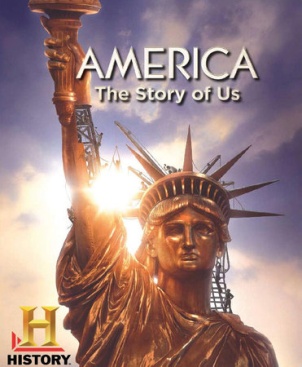 America:  The Story of UsCivil WarThe Civil War is the ___________________ in American HistoryWhat was the Minie Ball?  The Civil War was the first modern war because it took place after the ____________________Revolution.Muskets of the Civil War were ____ times faster to reload than a traditional weapon.  Why was this war so bloody?By the end of the war over _______________(#) men lay dead on both sides.  That was roughly 2% of the population of the United States.  In terms of current population that would mean over ___ million dead.What was the goal of the South in the war?What was the commander in chief of the Confederate Army?The goals of the war would mean that the north would have to invade, while the south would have to defend.  Which is more difficult to do?The railroad was considered to be one of Lincoln’s hidden weapons of the war.  There were ____ thousand miles of railroad track in the North and only __thousand miles in the South.During the war, the North would add another ______ miles of track while the South would only add ____ miles.Another of the new tools of Lincoln was the telegraph.  Explain its importance in the North during the War._____of battlefield operations are amputations.  Over ____thousand amputations are performed during the war.  _______________________ (disease) is the greatest killer during the Civil War.What were some of the medical improvements made during the war?There were _____ (#) times the number of deaths from infected wounds as there was on the battlefield.  What impact did the portable camera have on the course of the war?There were over _____(#) newspaper/magazine correspondents who produced over 1 million words of print during the war.The Civil War was the first war that politicians needed ____________ support to win. Members of what profession became overnight millionaires during the war?On January 1st, 1863, Abraham Lincoln issues the Emancipation Proclamation.  What was the Emancipation Proclamation?  Over ________thousand blacks will fight for the North during the war.In 1863, Abraham Lincoln went to _____________________, Pennsylvania to dedicate the First National Cemetery following a deadly battle there.  Here he gave his famous ‘address.’ In 1864, the war was still in a deadlock until General Sherman began ‘total war.’  Describe ‘total war.’  Name________________________________Hr___America:  The Story of UsCivil WarThe Civil War is the BLOODEIEST in American HistoryWhat was the Minie Ball?  New, deadly and accurate bullet that could be fired from 600 yards away;  1 person could produce over 3,000 per hourThe Civil War was the first modern war because it took place after the INDUSTRIAL Revolution.Muskets of the Civil War were 8 times faster to reload than a traditional weapon.  Why was this war so bloody?  Modern Technology meets Traditional Military Tactics By the end of the war over600,000(#) men lay dead on both sides.  That was roughly 2% of the population of the United States.  In terms of current population that would mean over 6 million dead.What was the goal of the South in the war? defend its Independence and its system of Slavery, and its way of lifeWhat was the commander in chief of the Confederate Army? Robert E. LeeThe goals of the war would mean that the north would have to invade, while the south would have to defend.  Which is more difficult to do? Invade The railroad was considered to be one of Lincoln’s hidden weapons of the war.  There were 24 thousand miles of railroad track in the North and only 9 thousand miles in the South.During the war, the North would add another 4,000 miles of track while the South would only add 400 miles.Another of the new tools of Lincoln was the telegraph.  Explain its importance in the North during the War.  The telegraph and Morse Code allow Lincoln to have instantaneous communication with the battlefield.  He can follow and give orders to battles happening hundreds/thousands of miles away.  It was the text message/ email of the day.  ¾ of battlefield operations are amputations.  Over60thousand amputations are performed during the war.  Gangrene (disease) is the greatest killer during the Civil War.What were some of the medical improvements made during the war?  Clean bandages, first aid, sorting of the wounded, bromine (fights gangrene – ¾ survive amputation), Clara Burton & The Red CrossThere were 2 (#) times the number of deaths from infected wounds as there was on the battlefield.  What impact did the portable camera have on the course of the war? gruesome battlefield images can reach every home  (1500 photographers) ; sold to the public;  There were over 200 (#) newspaper/magazine correspondents who produced over 1 million words of print during the war.The Civil War was the first war that politicians needed PUBLIC support to win. Members of what profession became overnight millionaires during the war?  Undertakers  - embalming recently became popular;  fallen soldiers could have their bodies sent from battlefield to their families after their bodies were embalmed On January 1st, 1863, Abraham Lincoln issues the Emancipation Proclamation.  What was the Emancipation Proclamation?  Presidential declaration that the slaves in the Confederacy would be free;  made the abolition of slavery a goal for the war.   Over 200 thousand blacks will fight for the North during the war.In 1863, Abraham Lincoln went to GETTYSBURG, Pennsylvania to dedicate the First National Cemetery following a deadly battle there.  Here he gave his famous ‘address.’ In 1864, the war was still in a deadlock until General Sherman began ‘total war.’  Describe ‘total war.’  Destruction of EVERYTHING (Homes, farm fields, railroads, telegraph lines); meant to destroy the will and determination of the enemy to fight anymore.  Sherman’s march to the sea helped end the deadlock and bring an end to the deadliest war in American history.  